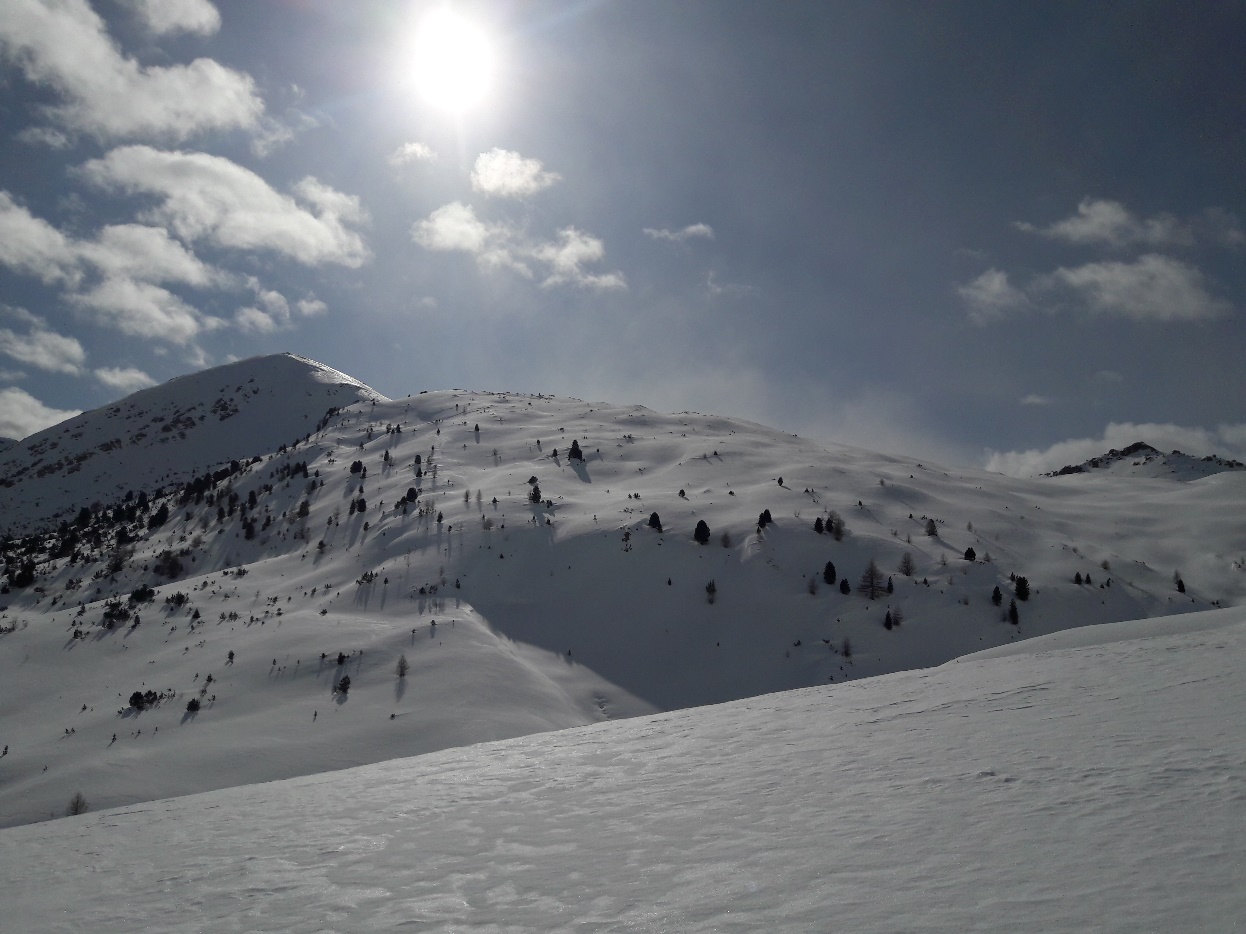 Schneeschuh-Wanderwoche im Val MustairAuf abwechslungsreichen Touren erkunden wir mit den Schneeschuhen eine zauberhafte Winterlandschaft. Wir geniessen die Ruhe in der Natur und verbringen gemütliche Abende am Kaminfeuer in einem historischen Bündnerhaus. Datum: 		Montag, 1.3. – Samstag 6.3.2021Unterkunft: 		Chasa Tramèr (historisches Bündnerhaus aus dem 17. Jh.)	7532 Tschierv  Teilnehmerzahl: 	Die Teilnehmerzahl ist auf sechs Personen beschränkt. Programm 	Wir werden je nach Witterungsverhältnissen mehrere Schneeschuhtouren machen, die einfach bis mittelschwer sind und die uns bis auf ca. 2500 m.ü.M führen. Mögliche Touren: Buffalora – JufplaunÜberquerung Fuorcla Sassalba – Alp CampatchFuorcla Funtana da S-charl – Alp Astras – Pass da CostainasLü – Terza Sura – Alp Sot – Lü –Tschierv Weiter darf man sich auf ein abwechslungsreiches Rahmenprogramm freuen. Beginn /Treffpunkt:	Montag, 1.3. / 11.40 Uhr Bahnhof LandquartAbschluss: 		Samstag, 6.3. / 12.10 Uhr Bahnhof LandquartBillette: 		Bitte Billette vom Wohnort bis Tschierv und zurück selber lösen Verpflegung:	Lunch für Samstagmittag im Zug nach Zernez mitnehmen Ausrüstung	Ich bringe für alle Teilnehmenden eine LVS (Lawinen-Verschütteten-Suchausrüstung) mit. Zu Beginn der Woche werden wir den Einsatz der Geräte üben.    Essen			Am Montagabend werden Heidi und ich für die Gruppe kochen.   Wer Lust hat, an einem anderen Abend für das Abendessen zu sorgen, ist herzlich dazu eingeladen. Einkaufen werden wir jeweils im Primo-Laden unweit unserer Unterkunft. Kosten 	Im Preis inbegriffen sind folgende Leistungen: Anteil HausmieteBettwäsche, Kurtaxe, Endreinigung Lebensmittel für Nachtessen, Frühstücke und LunchesFührungen RestaurantbesucheEin Nachtessen im Restaurant Miete LWS-Ausrüstung Sämtliche Billette für öV vor Ort im Val Müstair Honorar der ReiseleitungIch erlaube mir, den Teilnehmenden nach der Wanderwoche eine Rechnung zuzustellen. Der Betrag dürfte sich im Bereich von Fr. 975.-- / Person bewegen. (Zuschlag für Einzelzimmer: Fr. 100.--)MG 